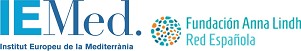 SOME PROPOSALS/IDEAS/OPINIONS RECEIVED BY THE REFAL SECRETARIATENTITY/PERSONACTIONEstudios Árabes e Islámicos (University of Sevilla)Charla/Debate: Crisis en Oriente Medio – Contexto e Implicaciones.Lunes 23 de Octubre a las 13hhttps://twitter.com/Ana_Torres_Gar/status/1715107505339027661EuroImpulse llanos.godes@europimpulse.comIt has re-sent an email from: @nolesdescasito@mstdn.socialInstagram, Facebook y TikTok are doing shadow-banning.Estrellas del Mediterràneo joanbabeli8@gmail.comRound table between Palestinians and Israelis at the World Peace Forum on November 23 at 4 p.m.Ruta Mediterránea cabreramedina13@gmail.comRuta Mediterránea offers its space in Canal Sur radio available to ReFAL in case we need to transfer any informationAIFED AIFED@aifed.esJusaima Moaid-Azm Peregrina Conference: Youth, Peace and Security Agenda: Strengthenthe Role in Conflict Resolution on November 9, 2023, 4 p.m. at the Scientific Documentation CenterCasa ÁrabeDifferent spaces of analysis and debate on the memory and history of the Palestinian question and reorganization of the Middle East in these years of 'The future of the Palestinian question 75 years after the Nakba' on October 19 and 20https://www.casaarabe.es/eventos-arabes/show/el-futuro-de-la-cuestion-palestina-75-anos- despues-de-la-nakbaJovesólidesAdherence Manifesto 'Valencia with Palestine' https://docs.google.com/forms/d/e/1FAIpQLSd8mKE77op- YCVDWe5GAZu_UhU7Y1QuvHYaqw6p0hOljI2SjA/viewform'Valencia with Palestine' demonstration on November 4 and other mobilizationsCEARCollection of signatures for the cessation of violence and the activation of humanitarian corridors in Gaza https://www.cear.es/peticion/corredor-ayuda-humanitaria-gaza/Acción contra el hambreFundraising https://www.accioncontraelhambre.org/es/landing/territorio-palestino-ocupado-e- israel?campaing_code=23DH&channel_code=AO23&donacion=?utm_source=home_SCI CatalunyaCooperation with Palestinian associations. Publication on the website of articles with information on the situation in Palestine.Currently the MidiCat group is preparing content for social networks with students from the West Bank, to address the situation in Palestine now.Fons Mallorquí mtortella@fonsmallorqui.orgThey have recently created a work platform in the Balearic Islands where, for the moment, all the organizations that work for the human rights of the Palestinian people are located. The group is being created so they do not have much more information, but it will be a space for coordination and political impact to be taken into account in the future, especiallyall for awareness actions about the conflict.Fundación Alfanar pedro.rojo@fundacionalfanar.org- Create a working group to select and translate local news in Arabic or other languages to translate them into other languages on the network so that we ourselves filter the news and are informed.- Propose organizations that deny hoaxes as a counterpart to knowledge of Arabic or the reality of the conflict with local sources. Support organizations like Maldita and Newtral. Coordinate solidarity initiatives with victims at the Mediterranean level- Coordinate possible actions such as the one that already exists for Palestinian films in open air.Fundació Internacional Olof Palme cooperacion@fiop.net-	The first thing is to ask for a ceasefire and for international law to be applied and the two-state solution to be politically recovered, which at the time was viable andnow it could beJovesolides boutainaelhadri@jovesolides.org-	Work together to create a program that is available on several languages, aimed at combating fake news and lies that are being spread in this conflict/genocide- Visualize an intuitive application that allows users to provide arguments and evidence to refute falsehoods circulating on social networks This type of initiative could help counter misinformation and promote a more accurate understanding of the situation in PalestineFundació Catalunya Voluntàriaprojectes@catalunynavoluntaria.cat- Campaign for the abolition/prohibition of war (all wars) in the region since all wars must be perceived and declared a crime against humanity, because, otherwise, it means justifying all types of crimes and barbarities.- Creation of a European Solidarity Corps resource center dedicated to the Mediterranean region and the participation of young people from both regions in ESC activities (supported by the EC ESC programme) - Conducting workshops in secondary training centers dedicated to media and digital literacy, to promote critical thinking (already carried out successfully, with the support of REFAL)- Campaign against the blockade in Gaza, to ensure the arrival of humanitarian aid (humanitarian ships in which well-known people and activists travel, with an awareness component).- Campaign against militarism in the region, for the reduction of the military budget and the presence of weapons throughout the region. Let's demilitarize the Mediterranean (turned into a real powder keg).- Reception of Palestinian refugees (of all ages and conditions, through various programs) in the conditions offered to refugees from Ukraine (permission to work, validation of titles, housing assistance, language classes, etc.).